Ihr Firmenname GmbH | Musterweg 1 | 12345 MusterstadtKunde GmbHFrau Karina MustermannMusterstrasse 112345 MusterstadtDatumTT.MM.JJJJÜbergabeprotokollÜbergabe des (genaue Bezeichnung des Fahrzeugs)am                           um 		 Uhr, bei/in:Kilometerstand:Ausstattung: ☐ Warndreieck ☐ Verbandskasten   ☐ Werkzeug☐ Betriebsanleitung☐ Fahrzeugschein (Zulassung)☐ Navigationsanlage☐ Weiteres: Fahrzeugtank/ Befüllung:Reifendruck:Ölstand:Zustand der Karosserie: (Führen Sie auch kleinere Kratzer auf und bezeichnen Sie den Ort der Beschädigung genau, am besten mithilfe einer Skizze.)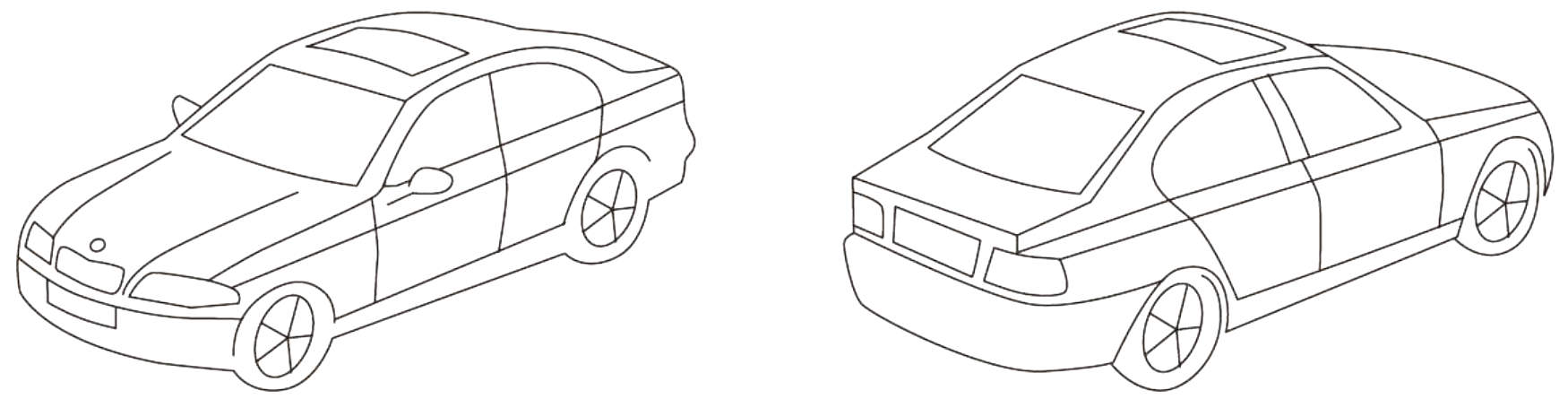 Ort, Datum						Ort, DatumName Vermieter/in					Name Mieter/in